单位注册（1）在浏览器中输入网址：www.dzzjcs.com，访问达州市中介超市网站，点击右上角的“立即注册”，进入注册页面：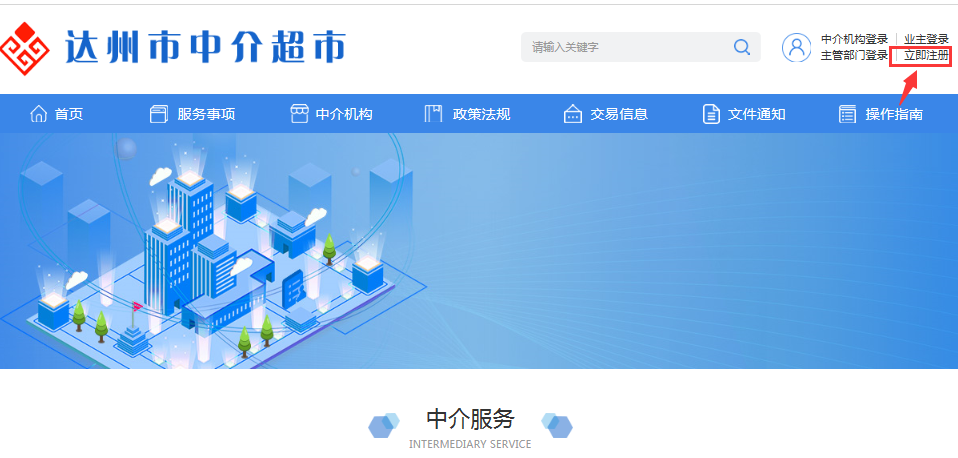 （2）注册前，需注册单位需认真阅读注册协议，并点击“我已阅读并同意该协议”：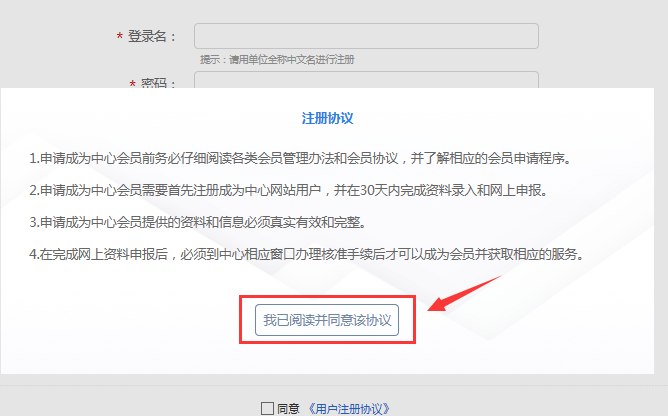 （3）在注册页面，填写如下所示信息，其中标红色*为必填项，注意“用户类型”需要选择正确的类型。须保证填写信息真实有效，填写完成后点击“立即注册”：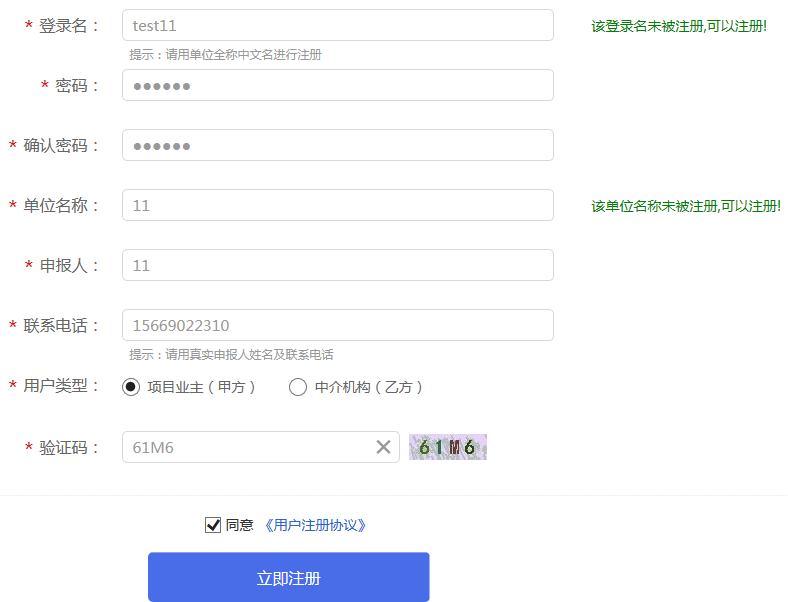 （4）注册成功后，提示如下，点击“立即登录”即可完成注册流程：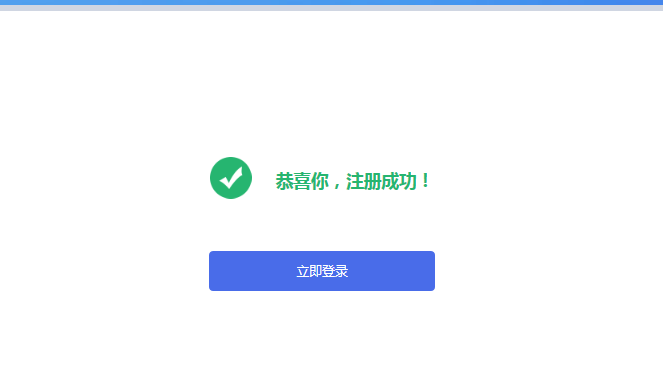 二、信息入库（1）注册后登陆系统，在点击左上角所示图标，可修改注册时填写的密码：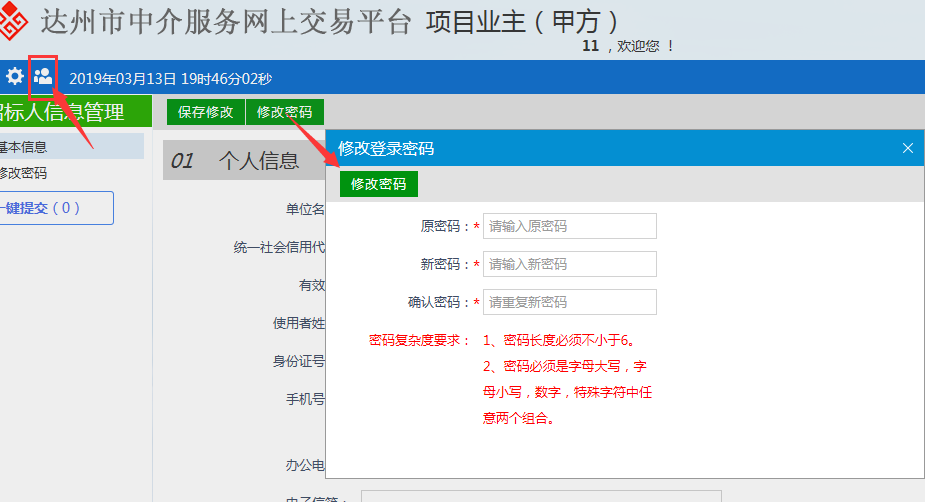 （2）初次注册成功后，注册单位状态为编辑中，此时无法开展中介服务相关业务，点击“修改信息”，完善单位基本信息：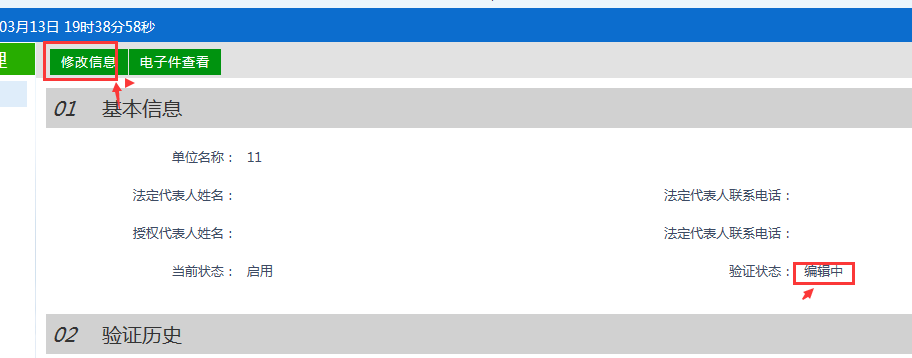 （3）在“基本信息”栏，如实完善单位信息，其中标红色*为必填项：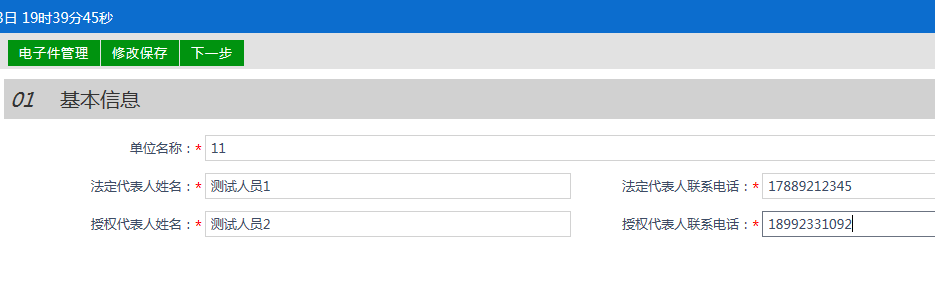 （4）点击左上角的“电子件管理”，注册单位须上传相应的电子件：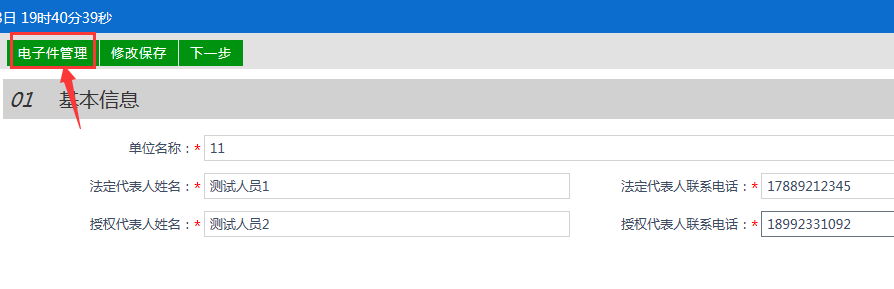 （5）电子件列表页面，点击对应电子件右侧的“电子件管理”上传，上传的电子件格式为图片（jpg/jpeg/bmp/gif/png）或者pdf：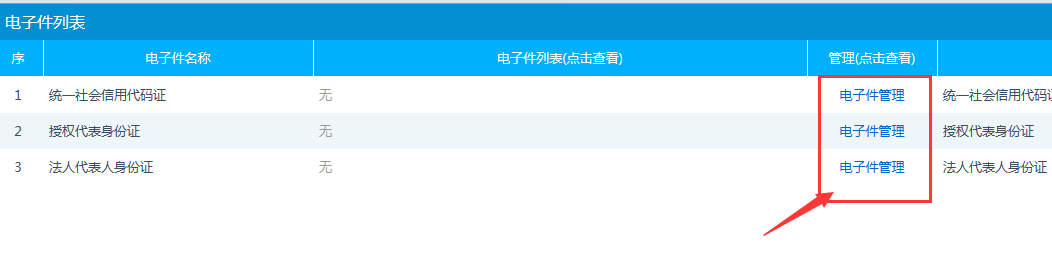 （6）在电子件上传页面，点击右上角的“选择文件”，选择需要上传的电子件，上传成功如下所示：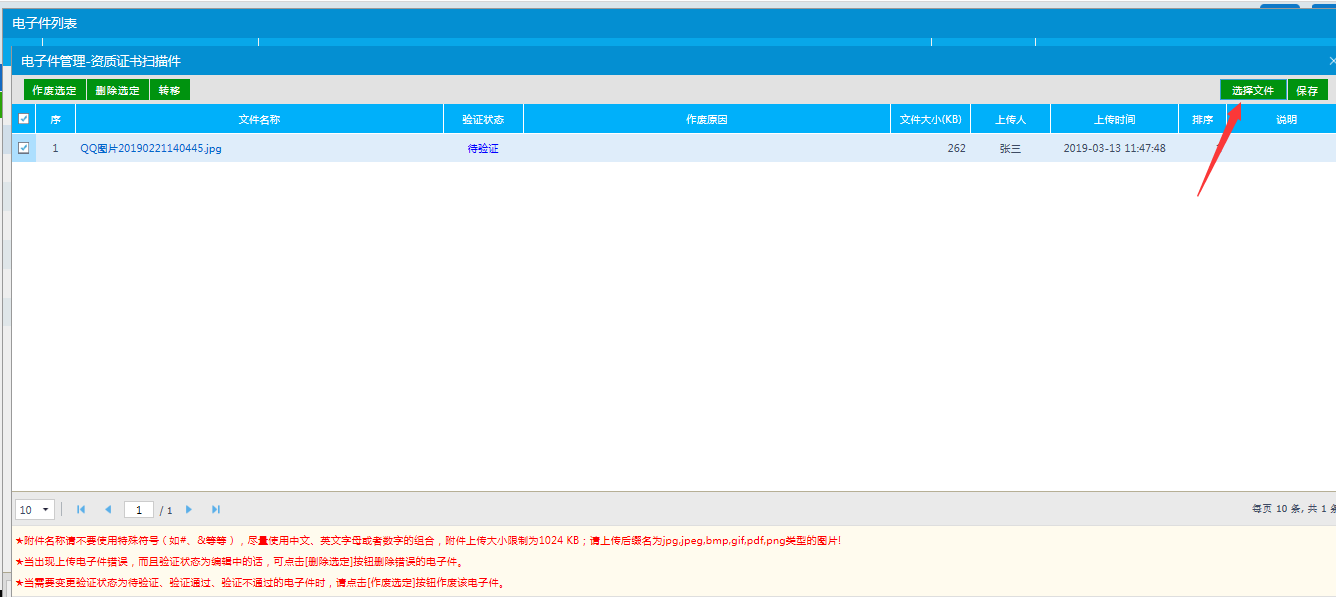 （7）所有电子件均完成上传后，回到“基本信息”页面，点击“下一步”或者“修改保存”：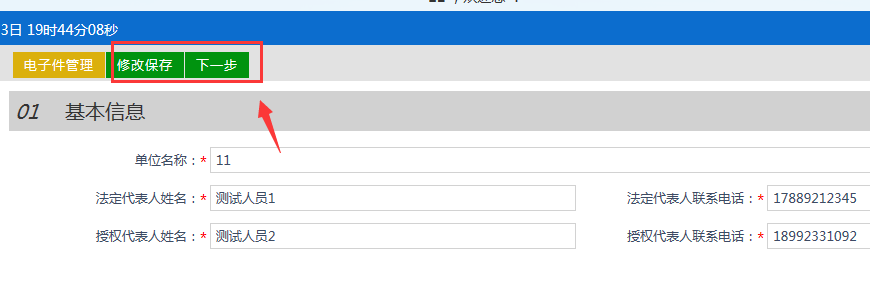 （8）确认所有信息和电子件无误后，注册单位点击“提交信息”，无误后点击“确认提交”：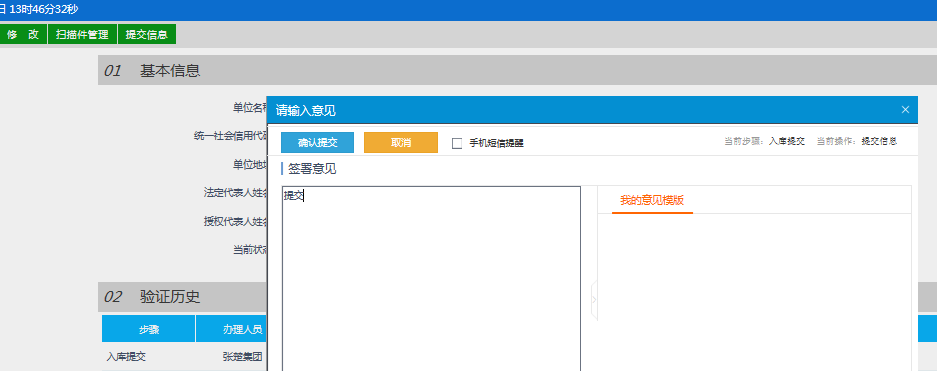 （9）提交后状态自动变更为“确认已通过”，在此状态下，项目业主才能进行正常的业务操作：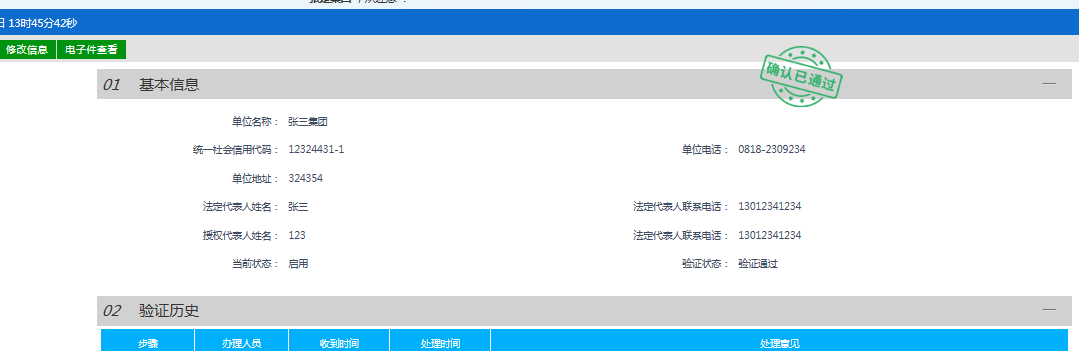 